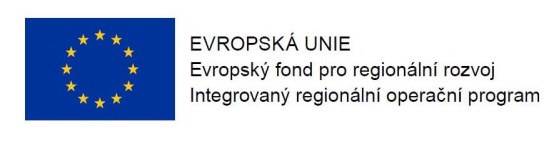 Program semináře k 16. výzvě v IROP„Energetické úspory v bytových domech“ Datum:				6. 1. 2016	Místo konání:  	Krajský úřad Středočeského kraje, Zborovská 11, Praha 5,	Zasedací místnost zastupitelstvaZahájení:			6. 1. 2016, 9:30 hod.Předpokládané ukončení:	13:45 hodin9:00 – 9:30	Prezence účastníků	9:30 – 9:45	Zahájení, představení Integrovaného regionálního operačního programu, Řídicího orgánu IROP a Centra pro regionální rozvoj České republiky9:45 – 11:30	16. výzva IROP „Energetické úspory v bytových domech“ - parametry výzvy, podporované aktivity, způsobilé výdaje, povinné přílohy žádosti o podporu, dotazy 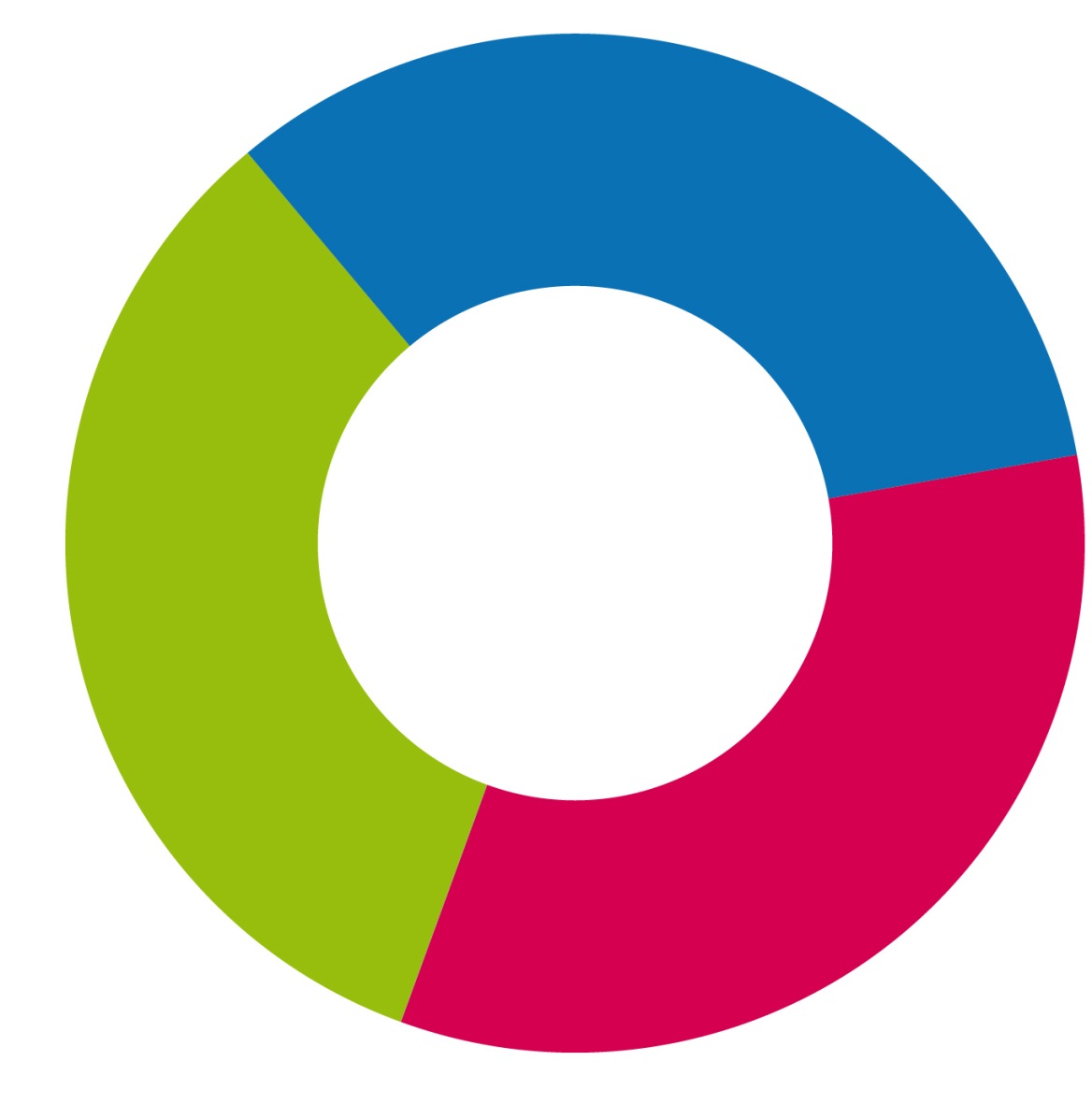 11:30 – 12:00	Představení programu Nová zelená úsporám – podpora pro bytové domy v Praze a pro rodinné domy po celé ČR (SFŽP ČR)	Představení programu Panel 2013+  (SFRB)12:00 – 12:15	Přestávka12:15 – 13:45	Základní informace o aplikaci MS2014+, systém hodnocení projektů a další administrace projektu, kontrola výběrových a zadávacích řízení, dotazy 13:45	Závěr